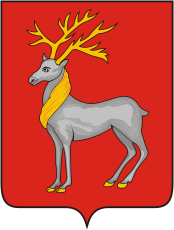 постановлениеАДМИНИСТРАЦИИ ГОРОДСКОГО ПОСЕЛЕНИЯ РОСТОВ от  08.08.2019                                       № 544г. Ростов     Об обеспечении безопасности  дорожного движения 	В связи с реконструкцией и ремонтными работами на ул. Соборная площадь и ул. Каменный мост, Администрация городского поселения Ростов  ПОСТАНОВЛЯЕТ: Запретить движение всех видов транспорта 09.08.2019г. с 18:00 до 10.08.2019г. до 15:00 на улицах:- от перекрестка ул. Каменный мост и ул. Спортивная до пересечения  ул. К. Маркса и ул. Соборная площадь;- от перекрестка ул. 50 лет Октября (магазин «Краски») до пересечения с ул. Коммунаров (магазин «Охотник»). ГП ЯО Ярославское АТП Ростовский филиал:09.08.2019г. с 18:00 до 10.08.2019г. до 15:00 движение автобусов № 7 организовать по маршруту:- ул. Октябрьская –ул. Окружная -  Колхозная площадь  -ул. Моравского –ул. Окружная  -ул. Пролетарская и далее по маршруту.3. Руководителю  Муниципального учреждения «Родной город» городского поселения Ростов: Организовать установку временных дорожных знаков в местах запрета движения автотранспортных средств, указанных в пункте 1 настоящего постановления с указанием направления объезда  закрытых для движения автотранспортных средств на период проведения мероприятия, согласовав данный вопрос с ОГИБДД ОМВД России по Ростовскому района.4. Рекомендовать ОМВД России по Ростовскому району обеспечить выполнение данного Постановления.Контроль исполнения данного постановления оставляю за собой.Разместить настоящее постановление на официальном сайте Администрации городского поселения Ростов в  информационно – телекоммуникационной сети «Интернет».Постановление вступает в силу с момента подписания.Глава городского поселения Ростов                                         А.В. Лось 